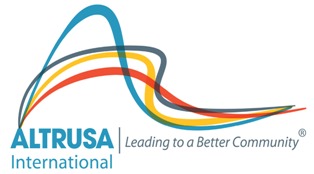 ALTRUSA INTERNATIONAL, INC. OF FOND DU LAC LAUREL NETT MEMORIAL SCHOLARSHIPThe Altrusa Club of Fond du Lac will award one $2,500 scholarship to a veteran or child of a veteran who will be entering or continuing in a program leading to a bachelor’s degree or higher in the field of education. High school seniors, continuing college students, and college graduates pursuing a higher degree or certification in the field of education are eligible to apply, if they are veterans or children	of veterans. Children of Altrusa members are not eligible as applicants.Selection will be based upon veteran status or parent’s veteran status, career goals, personal qualifications, and academic achievement. The decision of the Altrusa Club Scholarship Committee will be final.Scholarship funds will be paid directly to the college upon registration.  In the event the applicant does not complete at least one semester of college, the scholarship money must be returned so that it may be awarded to an alternate.  Laurel Nett was a Fond du Lac native who died in 2020. She was a 20-year veteran of the U.S. Air Force, where she served as an accountant. After retiring from the U.S. Air Force in 1979, Laurel earned her bachelor’s degree and worked as a bookstore manager for 15 years. In retirement, she returned to her hometown of Fond du Lac, where she enjoyed her hobbies of helping others, participating in local charitable organizations and projects, and reading. She valued patriotism and literacy, and she loved books. A very generous person, Laurel left bequests to many different charitable organizations. The members of Fond du Lac’s Altrusa Club would like to “pay it forward,” by awarding part of the money they received in her bequest to college students training in the field of education.Completed applications and recommendations must be postmarked no later than Monday, March 25, 2024.  The scholarship recipient will be notified by April 29, 2024, and will be invited to attend the Altrusa Club meeting on Thursday, May 9, 2024.  Please send the completed application form, official transcript(s), ACT scores, and two recommendations by US Postal Service to the address below by March 25, 2024.  Additional information may be obtained by email: altrusaoffonddulac@yahoo.comThank you,Ruth HolsteinScholarship Committee ChairAltrusa International, Inc. of PO Box 1204Fond du Lac, WI 54936-1204ALTRUSA INTERNATIONAL, INC. OF FOND DU LAC LAUREL NETT MEMORIAL SCHOLARSHIP APPLICATION FORMPlease postmark by March 25, 2024, 			Ruth Holstein, Scholarship Committee Chair	and mail to:					Altrusa International Inc. of 							PO Box 1204				Fond du Lac, WI 54936APPLICANT INFORMATION (Please type or print) If additional application forms are needed, please email: altrusaoffonddulac@yahoo.com   Name							 Date of Birth				Street ___________________________________________________________________City __________________________State______________ Zip_____________________Phone number______________________email__________________________________High school or college you are currently attending 						Date of high school graduation		      High School grade average		High School Class rank (if available) 	 out of _____  (class size) ACT Composite Score_____   College grade average, if in college__________________Number of college credits completed ____Anticipated degree completion date ________Please attach a copy of your official grade transcript(s), INCLUDING ACT SCORESCollege or university you plan to attend or are currently attending 				Area of study											Have you been accepted by this school?							Name of family member who has served in the military __________________________Branch ____________________________  Dates of Service ______________________Relationship to applicant ___________________________________________________Extracurricular Activities:  List committees and organizations you participated in during the last four years. You may include any offices held, high school or college activities, youth organizations, community service, employment, and church activities. You may attach a separate sheet for this information.Goals:Please include a brief statement describing your long-term career goals.Recommendations:List the names and addresses of two references.  These may include teachers, employers, or youth organization advisors. References must be from two different sources (not two teachers).  At least one recommendation should be from outside the school setting. It is important that the individuals you choose mail the recommendation form to Altrusa by the March 25, 2024, postmark due date.1.2.  Miscellaneous:Please give a brief summary of your unique qualifications and why you feel you are deserving of this scholarship.Note:  You may attach additional sheets to this application if you need more room for your responses.ALTRUSA INTERNATIONAL, INC. OF FOND DU LAC SCHOLARSHIP RECOMMENDATION FORMPlease postmark by March 25, 2024			Ruth Holstein, Scholarship Committee Chair	and mail to:					Altrusa International Inc. of 							PO Box 1204                                                                            	  	Fond du Lac, WI 54936SCHOLARSHIP APPLICANT______________________________________________In what capacity do you know the applicant, and for how long?Please share your assessment of the applicant's work habits, scholastic ability, leadership skills, etc.Signature:								Name (printed)							(Please include this cover sheet with your recommendation if your recommendation is on a separate sheet.)ALTRUSA INTERNATIONAL, INC. OF FOND DU LAC SCHOLARSHIP RECOMMENDATION FORMPlease postmark by March 25, 2024			Ruth Holstein, Scholarship Committee Chair	and mail to:					Altrusa International Inc. of 							PO Box 1204                                                                              		Fond du Lac, WI 54936SCHOLARSHIP APPLICANT______________________________________________In what capacity do you know the applicant, and for how long?Please share your assessment of the applicant's work habits, scholastic ability, leadership skills, etc.Signature:								Name (printed) _________________________________________(Please include this cover sheet with your recommendation if your recommendation is on a separate sheet.)